ISTITUTO STATALE DI ISTRUZIONE SUPERIORE “I. Calvino”Sede legale: Liceo Scientifico Città della Pieve – Via Marconi, snc – Tel 0578-297054  fax 0578-297207Sede coord. Ist. Prof.le Stat.per i Servizi Comm.li e Tur. - Via S. M. Maddalena, 34  Tel./ FAX 0578.298068e-mail: pgis00400a@istruzione.it –  pgis00400a@pec.istruzione.it sito internet: www.isiscalvino.it0 6 0 6 2  -   C I T T À    D E L L A    P I E V E   (P G)Cod. fisc. 94014650546 – Cod. Mecc.:PGIS00400AAl Dirigente ScolasticoAl Responsabile del Servizio Prevenzione e Protezionep.c. al DSGAp.c. al RLSoggetto: Segnalazione Rischio per la sicurezza (D.lgs. 81/08)dove: nell’  edificio  IPC, 	 edificio Liceo	 edificio Liceo Musicalenel seguente luogo (aula, laboratorio, cortile)…….….:………………………………………………………ho rilevato gli elementi di rischio:Nello specifico:  …………………………………………………………………………………………………………………………………………………………………………………………………………………………………………………………………………………………………………………..Segnalazione effettuata da (nome e cognome):……………………………………………………………………………………………………………….. ………………………………………qualifica docente 		 alunno/a della classe ………. 		 collaboratore scolastico  assistente tecnico   assistente amministrativo  		 ……….……….……………del:   Liceo Scientifico/Linguistico	     Istituto Professionale 	 Liceo Musicaledata……………………….Firma……………………………………………Rischi di tipo trasversale Organizzazione del lavoro Fattori psicologici  Fattori ergonomici Condizioni di lavoro difficiliRischi di natura igienico ambientale Agenti chimici (polveri, fumi, gas)  Agenti fisici (elettricità) Agenti biologici (virus, batteri)Rischi di natura infortunistica Strutture Macchine Impianti elettrici Sostanze pericolose Incendio - Esplosioni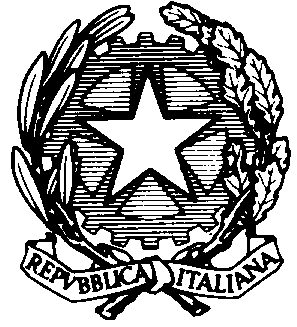 